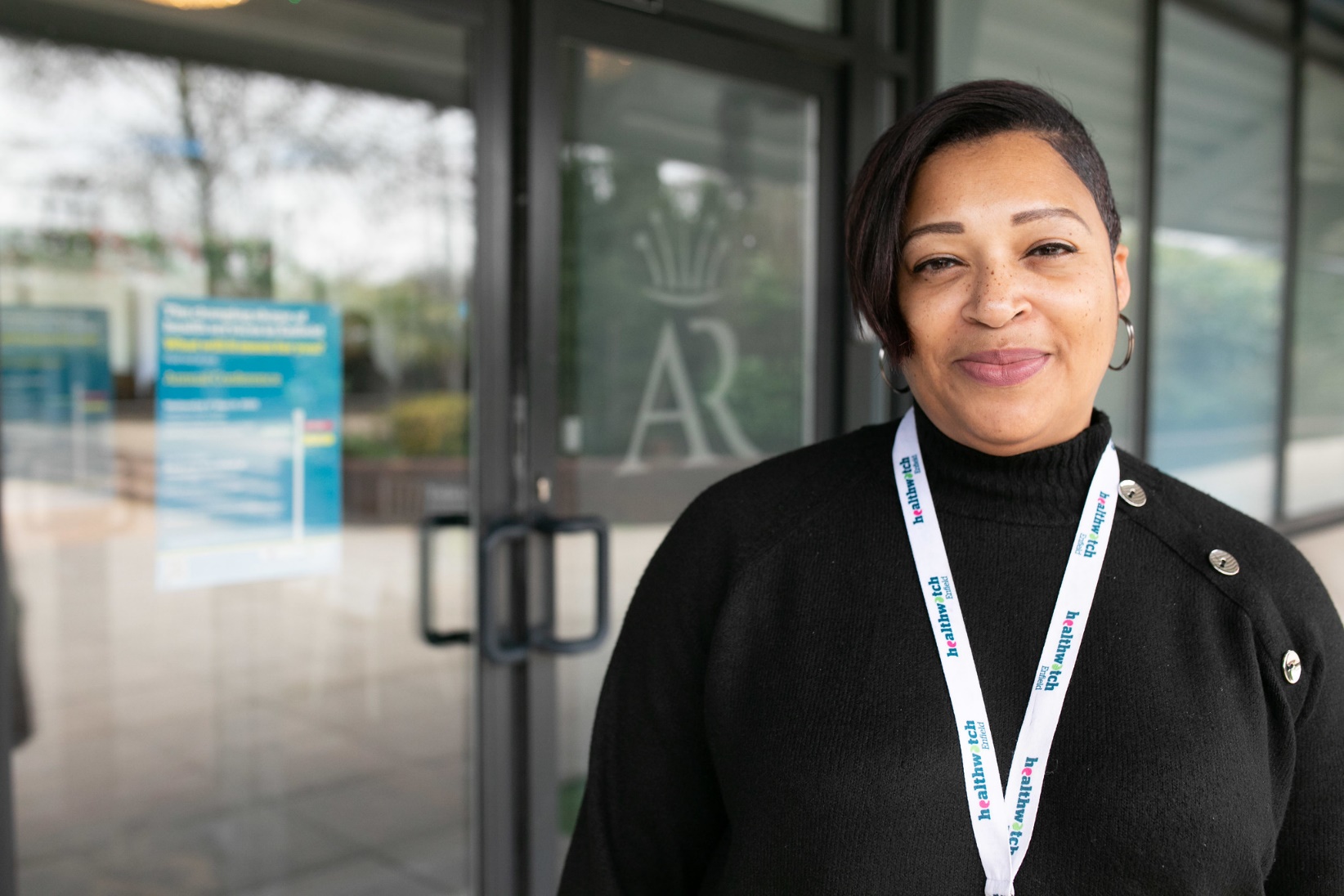 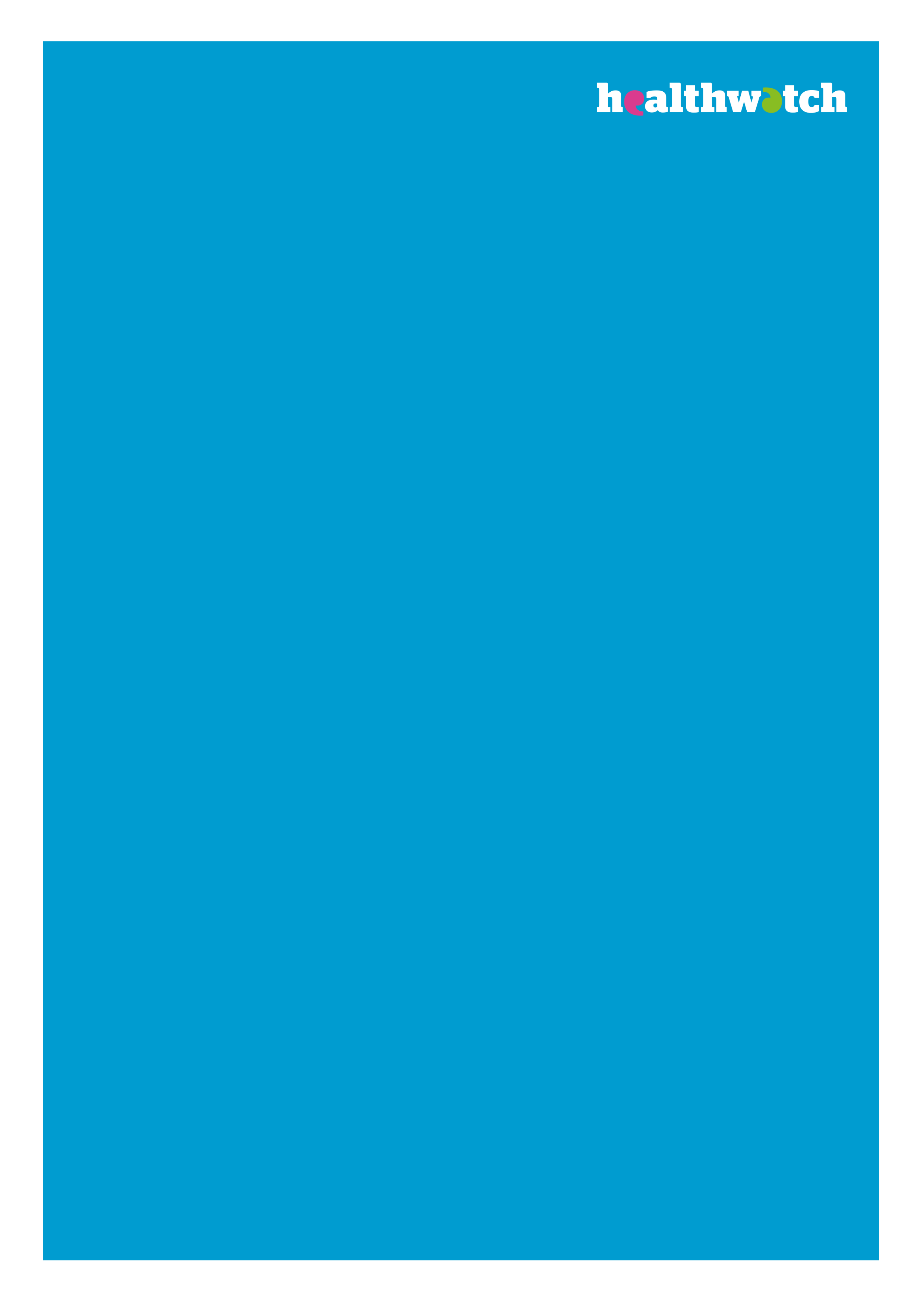 Volunteer Handbook Everything you need to know about volunteering with HealthwatchAbout this resourceWe have created a Volunteer Handbook for you to edit and adapt for your Healthwatch. If you would like to use this template, please remember to:Edit the yellow highlighted text with the name of your Healthwatch in full (do not use acronyms)Add links to your relevant policies where indicatedChange the logo in the Header of the document and on the cover pageDelete this paragraphVolunteer Handbook We are delighted that you have chosen to volunteer with Healthwatch xxx. We depend on volunteers like you to ensure the voice of those living and working in xxx can be heard. People’s experiences are at the heart of all we do, and it is people like you who choose to volunteer that make such a difference and help us achieve the biggest impact in our work. This handbook is a useful reference tool, so please take the time to read it and keep it in a safe place so you can refer to it in future. It gives you background to who we are and what we do, an understanding of the roles and responsibilities of our volunteers and a summary of our policies and procedures that we have in place to support and protect you.  Our Volunteer Policy [Insert hyperlink to your policy] together with the other policies and procedures referred to in this handbook, ensures we maintain the highest possible standards, meet our legal responsibilities and ensure we provide a consistently high level of support to those in our communities who use health and social care services now and in the future.  We are looking forward to having you join us! Add electronic signatures here for your Chair and Lead Officer. 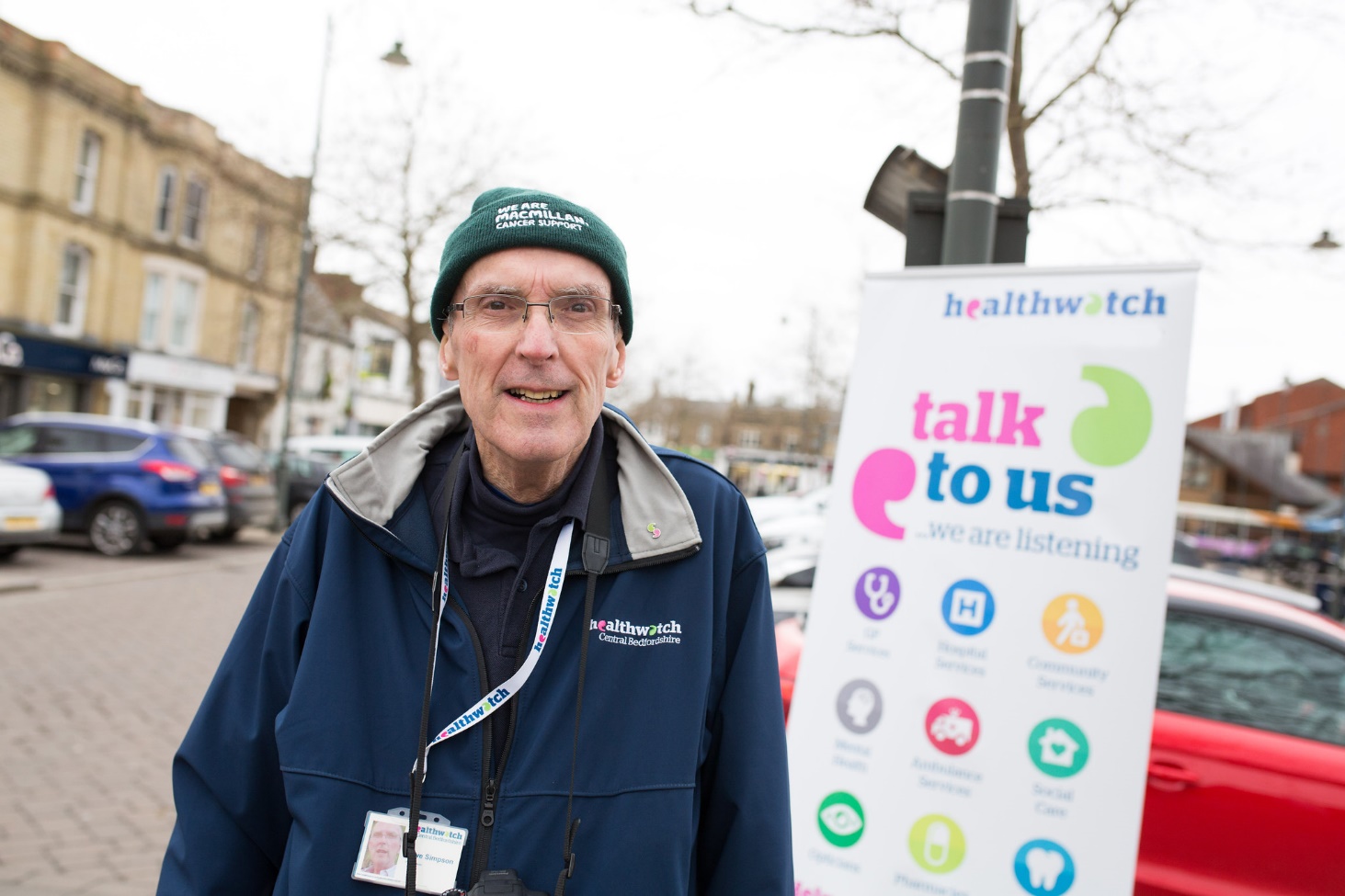 About Healthwatch xxx We are the independent champion for people who use health and social care services. We’re here to find out what matters to people and help make sure their views shape the support they need.The Health and Social Care Act 2012 requires a local Healthwatch in every local authority area of England, to give individuals and communities a stronger voice to influence and challenge how health and social care services are provided in their area. Nationally and locally, we have the power to make sure that those in charge of health and social care services hear people's voices. As well as seeking the public's views ourselves, we also encourage health and social care services to involve people in decisions that affect them. People's views come first - especially those who find it hardest to be heard. We champion what matters to people living and working in xxx and work with others to find ideas that work. We are independent and committed to making the biggest difference.  Healthwatch England: All local Healthwatch are linked to a national body called Healthwatch England. You can find out more about Healthwatch England here: www.healthwatch.co.uk. What services do we cover? All hospital-based health services for adults and children. All community-based health services for adults and children including GPs, dentists, pharmacists, podiatrists, health visitors, district nurses, physiotherapists, occupational therapists, speech and language therapists and community psychiatric services. Residential and nursing home services for adults. Social work and/or care services including home helps, home carers, support workers and social workers or care managers. Services that combine health and social care including sexual health centres, wellbeing centres and day centres for older people. Services and support for children and young people apart from those who are in receipt of social care support from the local Council. 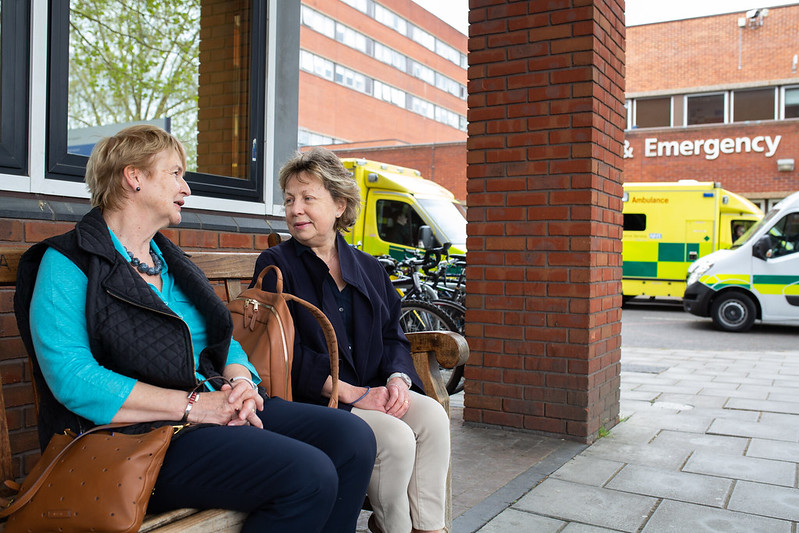 What powers do we have? We are independent of central and local government with our own legal powers and set our own work plan to reflect the concerns of the local community. We are unique in having some statutory powers and duties whilst retaining our independence. We can: Enter and view premises where health and/or social care services are provided. (This power does not extend to premises that provide social care to children but Healthwatch is expected to gather the views and experiences from children and young people in collaboration with local partners.) Refer issues of concern direct to our local Council Health Overview and Scrutiny Committee.  Have a seat on our local Health and Wellbeing Board. Escalate issues direct to Healthwatch England and the Care Quality Commission (CQC).  Service providers and commissioners have a duty to respond to local Healthwatch reports and recommendations within 20 working days. (This includes providers of children’s social care services.) We also have a duty to provide information to the public about health and social care services and service providers. You can find out more about Healthwatch legal powers here. What do we do? There are three key aspects to our work: How do we work? We believe that Healthwatch can only be truly effective if we can reach as many people as possible, so we work with established networks, groups and organisations in xxx. Our approach to being effective is underpinned by creating a ‘network of networks’ which: Builds strong links with local voluntary and community groups. Uses established community networks to share information, and to find out what matters to people. Works collaboratively with local partners who have strong local knowledge and connectivity with communities of interest and can support our work in obtaining the views of these communities. Builds a bank of trained volunteers who can be the eyes and ears of Healthwatch at grass-roots level. Champions the voices of those who are seldom-heard. Our BoardOur Board is responsible for setting our work plan each year based on local public feedback. They act in accordance with a decision-making process which is outlined in our Decision Making Policy [add link].Our Staff As part of your induction you will meet our team and we will help you understand how we all work together. Our Volunteers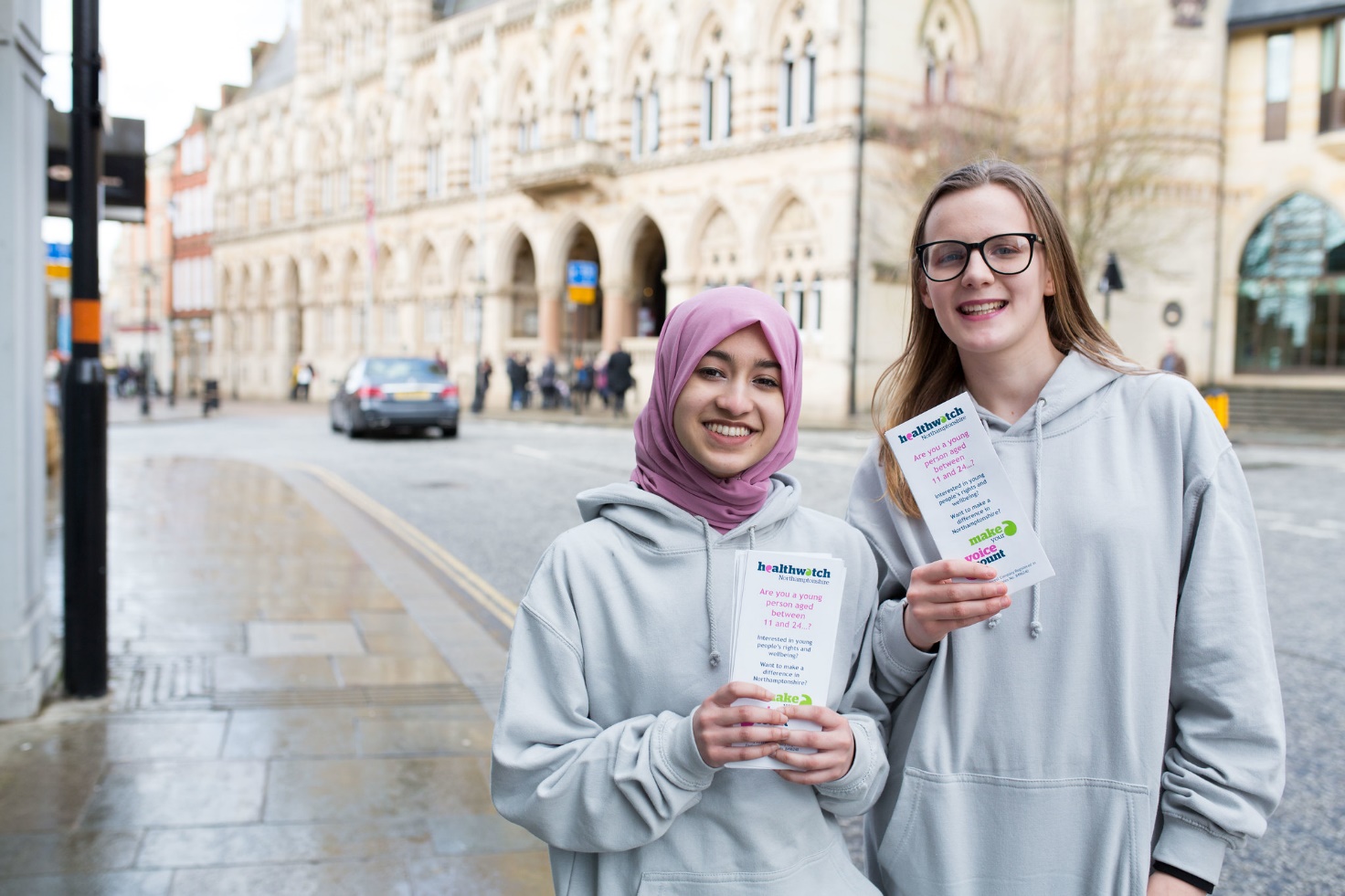 There are thousands of volunteers across Healthwatch nationally. Volunteers get involved for a variety of reasons. Some want to make a positive difference to the lives of people, others want to develop new skills and some simply want to meet new people and have fun. 
Every person who volunteers for us does have one thing in common, they’re absolutely vital to our work. 
Volunteer roles At Healthwatch X we have a variety of volunteer roles. These include: Amend as appropriate Online Feedback Collector – collecting feedback about people’s experiences of health and social care services that have been left online. Information and Signposting Volunteer – helping people get the information they need about health and care services and how to access community support. Social Media Volunteer – using our website and social media to communicate what we do and where people can go to access the support they need.Publications and Document Editor – ensuring our website and communications are accessible to everyone. Please note as a volunteer you may wish to undertake several roles or you may choose only to carry out certain roles and/or specialise areas where you have specific skills or have special interest.  We will discuss and agree the time you spend volunteering at Healthwatch X.See our full Volunteer Role Descriptions [add link].Our commitment to youWe have a dedicated Volunteer Supporter [you will have your own terminology – substitute for your role where applicable throughout the document] who will support and guide you in your volunteering role with us: [insert name here]. We want to make sure that you enjoy your role and get the most out of it, and we make a commitment to our volunteers. We will: Always treat you with respect, consideration and appreciation. Ensure you have a clear idea of your responsibilities whilst volunteering. You will be properly inducted into your role. Give you information about the training and support available to help you carry out your role. We will never expect you to complete a task you are not comfortable with. Provide you with support through regular meetings or discussions, appropriate to your individual needs, abilities and skills. Offer you fair, honest and timely feedback on your contribution. Update you on how your contribution has made a difference. How we will support you InductionYour Volunteer Supporter will introduce you to the Healthwatch xxx staff and volunteers you will be volunteering with. They will also provide more detail about the sections in this handbook. Please use this opportunity to ask any questions and highlight any areas where you would like further training and support. If you will be volunteering with us over a significant period of time, you will undergo a trial period which gives us both a chance to assess how things are working out. Training We want to ensure that you feel happy and confident to carry out your role. As a Healthwatch xxx volunteer you will be offered training and your Volunteer Manager will try to source specific training you have identified, that will help you do this. SupportAs part of your development, please make a note of how each task you carried out went, what you did, what you enjoyed and if there were any issues that arose. Each volunteer will have a review meeting and the frequency of these will vary depending on the nature of your role and your time commitment. The 1-2-1 meeting, in person or by phone, will focus on how the role is going, what support you need and update you on what’s happening at Healthwatch xxx. It is an opportunity for volunteers and staff to raise issues and for you to talk constructively about your involvement with us. What we expect from you Healthwatch xxx expects high standards from all our volunteers. To ensure you get the most out of your role, volunteers will: Always treat Healthwatch xxx volunteers, staff and supporters with respect, consideration and appreciation. Act in a professional way whenever you represent Healthwatch xxx in public. Act in a way that doesn’t discriminate against or exclude anyone. Provide as much notice as possible if you are unable to fulfil your volunteering commitment, or if you no longer wish to volunteer. Ask your Volunteer Manager if you don’t fully understand your role and responsibilities or need any other guidance. Reliability and CommitmentIt’s very important that you’re reliable and you stick to any arrangements you’ve made with us. If your circumstances change, please tell your Volunteer Supporter as soon as possible. If you’re planning to go on holiday, please let your Volunteer Supporter know that you’ll be unavailable for certain dates and when you plan to return. 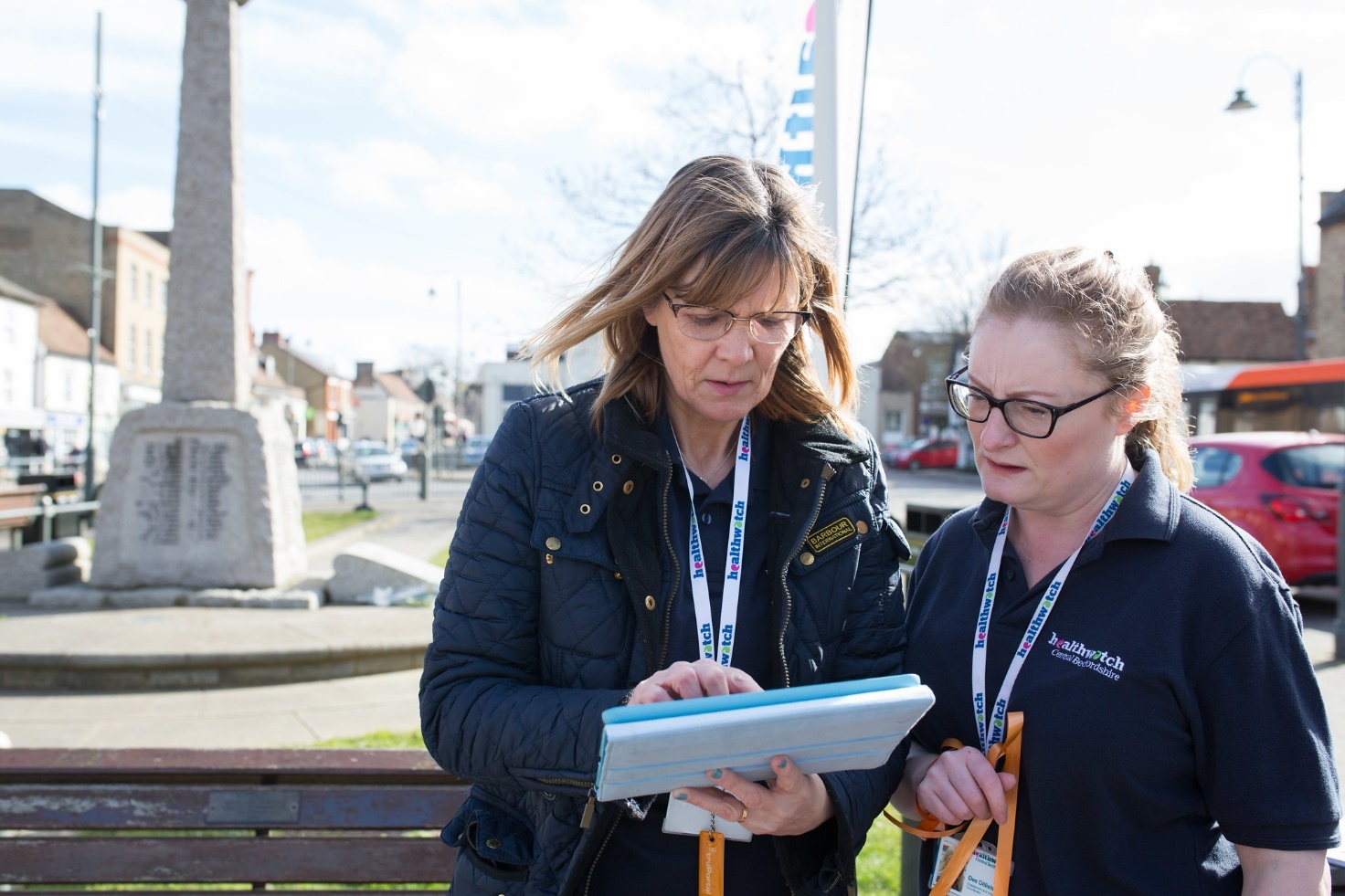 Essential policies and procedures As a volunteer, you’ll need to be aware of the following policies and procedures. Please take a few minutes to have a read through and familiarise yourself with them. Expenses We want to make sure that volunteers are not out of pocket or financially worse off as a result of their involvement in volunteer activities. We will reimburse volunteers for any reasonable out-of-pocket expenses incurred whilst volunteering with us. Volunteers are required to complete expenses forms each month; these are available electronically or in hard copy and must be submitted by the xxx of each month. Discuss with your Volunteer Supporter what you can claim for public transport or using your own car and the importance of keeping receipts and records of where you have been. If volunteering for three hours or more in one session, you may be able to claim for refreshments. Expenses will be paid directly into your bank account. Read our Volunteer Expenses Policy [add link] for full details. Travelling by carIt’s important to note that if you’re involved in an activity for Healthwatch xxx that involves using your car, even travelling to and from a venue, you must inform your own car insurance company. Most insurance companies agree to cover car journeys for volunteers at no extra charge.  We require all volunteers to check this with your own insurance company. Your car insurance will not be covered by Healthwatch xxx. 
Code of conduct We have a Code of Conduct Policy [add link] which incorporates the following: Gifts: Giving or receiving gifts may give the impression of favouritism and could raise expectations of the level of support you can provide in your role. As such, we ask that volunteers don’t give or receive personal gifts to or from staff or anyone receiving support services from Healthwatch xxx.  How we talk: When you’re volunteering for Healthwatch xxx you may notice that we use a certain style of language. The way we talk is important and our ‘voice’ is a key part of helping people understand who we are and what we do. It’s essential that we maintain one voice that’s consistent, clear and easy to understand. Whether you’re speaking on behalf of Healthwatch xxx, drafting an email or writing a letter, it’s well worth getting to grips with the Healthwatch ‘tone of voice’. Your Volunteer Supporter will help you with this. What we wear: As a volunteer for Healthwatch xxx, you’re also an ambassador for the organisation. You’re responsible for presenting a positive image to visitors, clients and the community. Please use your judgement to dress appropriately for the activities you’re asked to carry out. We can provide a Healthwatch xxx branded T-Shirt or polo shirt for you to wear while carrying out your duties. [Delete if not appropriate.] If you’re ever unsure about what to wear, just ask your Volunteer Supporter.Conflicts of interest We realise that volunteers may sometimes know Healthwatch xxx stakeholders in a personal capacity - as friends, family or colleagues. As an organisation which represents the public, it is vital that we remain impartial and transparent. Please read our Conflict of Interest policy [add link] and complete a Declaration of Interest [add link] which you should give to your Volunteer Supporter.Health and safety Healthwatch xxx is committed to looking after the health, safety and wellbeing of everyone who works and volunteers for us. Any activities carried out on a voluntary basis are covered by health and safety legislative requirements. It’s important that you understand and accept your personal responsibility towards promoting and maintaining health and safety standards in order to provide a safe environment for all. It’s important that you: Carry out your duties without endangering either your own health and safety, or that of other volunteers, Healthwatch staff, third parties and/or the general public. Comply with all relevant instructions and procedures relating to safety and follow guidance provided by Healthwatch xxx. Inform your Volunteer Supporter of any personal health and safety requirements that you have. Healthwatch xxx will carry out risk assessments on activities you do and venues you visit where necessary and will share with you the outcomes of those assessments, to ensure you know what you can do to keep yourself safe whilst volunteering for us. Our Health and Safety policy [add link] provides full details. Working alone Whilst it is unlikely that volunteers will be asked to meet individuals on a one to one basis in the course of their volunteer work, where this does occur, volunteers must ensure that their Volunteer Support or the Lead Officer has authorised the meeting and Healthwatch office staff have been informed of the details of the meeting date, time and the location. A risk assessment must be carried out prior to a one to one meeting to agree for example, a public venue, action to take in the event of a medical emergency or violent behaviour and take confidentiality and privacy into consideration. Volunteers must not undertake home visits unless accompanied by a Healthwatch staff member. Regular telephone contact between the volunteer and their Volunteer Supporter or the Healthwatch office should be arranged in advance. Volunteers should also leave details of where they will be with their family in case of emergency. Should a volunteer be in a lone working situation when an incident or accident occur, they should report this to their Volunteer Supporter or the Healthwatch staff team at the office as soon as possible and will be asked to complete an incident or accident reporting form afterwards.  In the event of fire at a venue, then all venue procedures must be adhered to. The Healthwatch office should be informed of any fire incidents through the incident reporting procedure above. Accidents, incidents and insurance  All accidents and incidents must be reported to your Volunteer Supporter as soon as possible. If you feel that it’s a real emergency, please contact the emergency services immediately. You are covered by our ‘Employers Liability Insurance’ and our ‘Public Liability and Professional Indemnity Insurance’ when carrying out your volunteering role on our behalf. Personal safety and ID badges  You will have provided us with an emergency contact, who we will contact in the unlikely event of an emergency. If it is required for your role, you’ll be issued with a volunteer ID badge which you should always have with you when carrying out your activities. Clear boundaries are important for volunteers and staff. They enable us to carry out a service according to agreed expectations and ensure that everyone receives the same quality of service. Please refuse politely if a service user asked for your personal contact details. You may feel it would be alright for someone to phone you if they are in trouble or to pass information on to you at a later stage, but it is putting yourself at risk from intrusion and potentially creating dependency. It is natural to want to help someone in need, but our aim is to encourage independence, and our signposting function will be able to support in this respect. Safeguarding All Healthwatch xxx volunteers are required to undergo safeguarding training as part of their induction process. This will equip you with the safeguarding skills to act appropriately and confidently to protect the children and vulnerable adults you may come into contact with.If your role involves working with particular groups or individual people you may be required to undergo a Disclosure and Barring Service (DBS) check as part of our policy on safeguarding. Read the full Healthwatch Safeguarding Policies for Adults and Children [add link].Any concern that a vulnerable adult or child may be suffering harm should be discussed with a staff member as soon as the concerns arise. They will make a decision regarding breaching confidentiality and progressing in line with our safeguarding policies.  If someone discloses abuse to you, remember to stay calm, listen carefully rather than question and be sympathetic. You must report the disclosure to a staff member as soon as possible and write down what was said and who you reported it to. Tell the person that you will take their disclosure seriously, what happened wasn’t their fault and that you have to tell an appropriate member of staff/manager. You cannot keep the information to yourself if you think they or someone else is at risk.   Do not put yourself at risk, contact the alleged perpetrator, or tell anyone who does not need to know, in line with our policy.  

Data Protection Before we can collect, store, or use data about an individual, the data protection law and the General Data Protection Regulation (GDPR), requires us to ensure that we have that individuals consent to do so. The way we do this is by making sure we work within our data protection policy and procedures. You may, in your volunteer role with us, have access to and handle the personal information of the people you are helping. It’s vital that you are aware of our policy and procedure found in the appendices.  Your contact details will be kept on a database and accessed only by appropriate staff. Your application form, references, emergency contact details will be kept securely. You have the right to access your personal record. From time to time we may want to use photographs of our volunteers in various publicity media. You will be asked to consent to this; it is not compulsory. Read our Data Protection Policy [add link].  Confidentiality  Volunteers must maintain confidentiality during their time with Healthwatch xxx. For this reason, when you complete your Volunteer Agreement [add link] you are also signing a confidentiality declaration. This means that confidential information about people we support, volunteers, Healthwatch xxx staff and our work is kept private, unless sharing this information is required by law. Also see our Confidentiality Policy [add link].Dealing with difficulties If you encounter a difficulty with any aspect of the role, or your experience with us isn’t working out as hoped, please talk to your Volunteer Manager as soon as possible for advice and support. Together we will try to work out any difficulties.  We aim to make volunteering a positive experience but recognise that sometimes, for all sorts of reasons, problems can occur. We have a clear and fair problem-solving process to help resolve any issues at the earliest opportunity. This process is only for dealing with concerns with the volunteer relationship; for other concerns or complaints please refer to our Complaints Policy [add link].  We will make reasonable adjustments within the organisations resources to ensure that volunteers can engage fully in the problem-solving process. Volunteers may bring a support person or advocate to any meeting that forms part of the problem-solving process.  Our problem-solving processWe will tell volunteers about any problems regarding their volunteering at the earliest opportunity and will agree a way to move forward in the role. If appropriate, volunteers could be offered training, or agree a change in their volunteering role.  If this does not resolve the problem, we will offer a formal meeting with our Lead Officer to discuss. If a formal meeting is required, we will talk through our concerns with the volunteer, explain what the issues are and outline their impact. We will explore with the volunteer if there are any other opportunities to resolve the concerns and notify the volunteer of our decision within 15 working days.  If the volunteer does not agree with the outcome of the formal meeting, they may raise their concern as an appeal with the Advisory Board / Board of Directors (delete as appropriate). The Advisory Board / Board of Directors will acknowledge the appeal within five working days and offer an appeal meeting.  The Board will notify the volunteer of their response within 10 working days of this meeting. The Board’s decision is final. If we are unable to agree a resolution with the volunteer, they may be asked to stop their volunteering for the organisation. If this happens, we will signpost volunteers to other opportunities. Please note there are some occasions where we will not be able to offer any support or the opportunity for volunteers to change their behaviour or practice. While not a complete list, this may include; threats, abuse or attacks on any staff, volunteer or customers, breaking policies on safeguarding of children or vulnerable adults, breaking confidentiality and criminal acts such as theft or fraud. Complaints Although dealing with complaints can be difficult, it can give us a positive opportunity to improve the way we do things and provide a better service. If you wish to make a complaint or you receive a complaint from someone about your service or anything to do with Healthwatch xxx, please pass on to your Volunteer Supporter. Our Complaints policy [add link] outlines the full process to ensure we capture all feedback. 
Whistleblowing It is important that any fraud, misconduct or wrongdoing by staff or others working on behalf of Healthwatch xxx is reported and properly dealt with. Volunteers can raise any concerns that they may have about the conduct of others at Healthwatch xxx or the way in which the organisation is run. Our Whistleblowing Policy [add link] sets out the way in which volunteers may raise any concerns that they have and how those concerns will be dealt with. Equality, diversity and inclusion We are committed to treating all volunteers and volunteer applicants fairly. We accept volunteers based on their suitability for the role. We won’t discriminate against any volunteers because of their age, disability, gender, marital status, pregnancy or maternity, race, religion or belief, sex, sexual orientation or socio-economic background. We expect our volunteers to uphold our Equality and Diversity Policy [add link] whilst representing us as a volunteer. The policy should be part of the volunteer induction. 
Moving on and references You can end your volunteer role with Healthwatch xxx at any time.  Please let your Volunteer Supporter know. We would like to have a chat with you about your reasons for leaving, although this is not mandatory. If you have been a volunteer with us for over six months, we can also supply you with a reference upon request. Useful linksHere we would recommend listing all of your relevant policies with hyperlinks. For hosted organisations it is likely you will add some of your policies here. Volunteer policy Decision making policy Volunteer role descriptions Volunteer expenses policy Code of conduct policy Conflict of interest policy Health and safety policy Safeguarding children and vulnerable adults policy Data protection policy Volunteer agreement Confidentiality policy Complaints policy Equality, diversity and inclusion policy Whistleblowing policy Voice  Ensuring local people’s voices are heard and their experiences can influence the design, commissioning and delivery of local health and social care services. Scrutiny and accountability  Holding those who plan and commission local services to account through our involvement in the Health and Wellbeing Board, our reports and recommendations, our power to enter and view services and our ability to refer issues of major concern direct to Healthwatch England or the local Health Scrutiny committee. Information and signposting  Providing an Information and Signposting service to provide information about local health and social care services to help people make informed choices about what’s best for them. Also providing information and signposting to people wishing to complain about health and care services. Note: Healthwatch does not investigate individual complaints or act on behalf of individuals with complaints services Healthwatch xxx Board Members Firstname, lastname, positionFirstname, lastname, positionFirstname, lastname, positionHealthwatch xxx Staff Team Firstname, lastname, positionFirstname, lastname, positionFirstname, lastname, position